Form No: ÜY-FR-0154 Yayın Tarihi : 03.05.2018 Değ. No: 0 Değ. Tarihi:-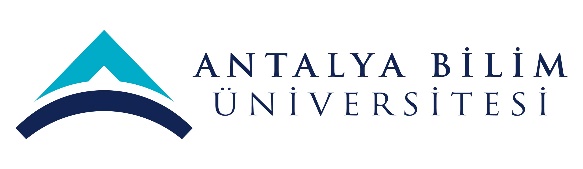 AKTS DERS TANITIM FORMUAKTS DERS TANITIM FORMUAKTS DERS TANITIM FORMUAKTS DERS TANITIM FORMUAKTS DERS TANITIM FORMUAKTS DERS TANITIM FORMUAKTS DERS TANITIM FORMUAKTS DERS TANITIM FORMUAKTS DERS TANITIM FORMUAKTS DERS TANITIM FORMUAKTS DERS TANITIM FORMUAKTS DERS TANITIM FORMUAKTS DERS TANITIM FORMUAKTS DERS TANITIM FORMUAKTS DERS TANITIM FORMUAKTS DERS TANITIM FORMUAKTS DERS TANITIM FORMUAKTS DERS TANITIM FORMUAKTS DERS TANITIM FORMUAKTS DERS TANITIM FORMUAKTS DERS TANITIM FORMUAKTS DERS TANITIM FORMUAKTS DERS TANITIM FORMUAKTS DERS TANITIM FORMUAKTS DERS TANITIM FORMUAKTS DERS TANITIM FORMU	I. BÖLÜM (Senato Onayı)	I. BÖLÜM (Senato Onayı)	I. BÖLÜM (Senato Onayı)	I. BÖLÜM (Senato Onayı)	I. BÖLÜM (Senato Onayı)	I. BÖLÜM (Senato Onayı)	I. BÖLÜM (Senato Onayı)	I. BÖLÜM (Senato Onayı)	I. BÖLÜM (Senato Onayı)	I. BÖLÜM (Senato Onayı)	I. BÖLÜM (Senato Onayı)	I. BÖLÜM (Senato Onayı)	I. BÖLÜM (Senato Onayı)	I. BÖLÜM (Senato Onayı)	I. BÖLÜM (Senato Onayı)	I. BÖLÜM (Senato Onayı)	I. BÖLÜM (Senato Onayı)	I. BÖLÜM (Senato Onayı)	I. BÖLÜM (Senato Onayı)	I. BÖLÜM (Senato Onayı)	I. BÖLÜM (Senato Onayı)	I. BÖLÜM (Senato Onayı)	I. BÖLÜM (Senato Onayı)	I. BÖLÜM (Senato Onayı)	I. BÖLÜM (Senato Onayı)	I. BÖLÜM (Senato Onayı)	I. BÖLÜM (Senato Onayı)Dersi Açan Fakülte /YOMeslek Yüksekokulu Meslek Yüksekokulu Meslek Yüksekokulu Meslek Yüksekokulu Meslek Yüksekokulu Meslek Yüksekokulu Meslek Yüksekokulu Meslek Yüksekokulu Meslek Yüksekokulu Meslek Yüksekokulu Meslek Yüksekokulu Meslek Yüksekokulu Meslek Yüksekokulu Meslek Yüksekokulu Meslek Yüksekokulu Meslek Yüksekokulu Meslek Yüksekokulu Meslek Yüksekokulu Meslek Yüksekokulu Meslek Yüksekokulu Meslek Yüksekokulu Meslek Yüksekokulu Meslek Yüksekokulu Meslek Yüksekokulu Meslek Yüksekokulu Meslek Yüksekokulu Dersi Açan BölümOtel Lokanta ve İkram Hizmetleri BölümüOtel Lokanta ve İkram Hizmetleri BölümüOtel Lokanta ve İkram Hizmetleri BölümüOtel Lokanta ve İkram Hizmetleri BölümüOtel Lokanta ve İkram Hizmetleri BölümüOtel Lokanta ve İkram Hizmetleri BölümüOtel Lokanta ve İkram Hizmetleri BölümüOtel Lokanta ve İkram Hizmetleri BölümüOtel Lokanta ve İkram Hizmetleri BölümüOtel Lokanta ve İkram Hizmetleri BölümüOtel Lokanta ve İkram Hizmetleri BölümüOtel Lokanta ve İkram Hizmetleri BölümüOtel Lokanta ve İkram Hizmetleri BölümüOtel Lokanta ve İkram Hizmetleri BölümüOtel Lokanta ve İkram Hizmetleri BölümüOtel Lokanta ve İkram Hizmetleri BölümüOtel Lokanta ve İkram Hizmetleri BölümüOtel Lokanta ve İkram Hizmetleri BölümüOtel Lokanta ve İkram Hizmetleri BölümüOtel Lokanta ve İkram Hizmetleri BölümüOtel Lokanta ve İkram Hizmetleri BölümüOtel Lokanta ve İkram Hizmetleri BölümüOtel Lokanta ve İkram Hizmetleri BölümüOtel Lokanta ve İkram Hizmetleri BölümüOtel Lokanta ve İkram Hizmetleri BölümüOtel Lokanta ve İkram Hizmetleri BölümüDersi Alan Program (lar)Aşçılık ProgramıAşçılık ProgramıAşçılık ProgramıAşçılık ProgramıAşçılık ProgramıAşçılık ProgramıAşçılık ProgramıAşçılık ProgramıAşçılık ProgramıAşçılık ProgramıAşçılık ProgramıAşçılık ProgramıAşçılık ProgramıAşçılık ProgramıZorunlu Zorunlu Zorunlu Zorunlu Zorunlu Zorunlu Zorunlu Zorunlu Zorunlu Zorunlu Zorunlu Zorunlu Dersi Alan Program (lar)Dersi Alan Program (lar)Ders Kodu ASC 102 ASC 102 ASC 102 ASC 102 ASC 102 ASC 102 ASC 102 ASC 102 ASC 102 ASC 102 ASC 102 ASC 102 ASC 102 ASC 102 ASC 102 ASC 102 ASC 102 ASC 102 ASC 102 ASC 102 ASC 102 ASC 102 ASC 102 ASC 102 ASC 102 ASC 102 Ders AdıTemel Mutfak Teknikleri 1Temel Mutfak Teknikleri 1Temel Mutfak Teknikleri 1Temel Mutfak Teknikleri 1Temel Mutfak Teknikleri 1Temel Mutfak Teknikleri 1Temel Mutfak Teknikleri 1Temel Mutfak Teknikleri 1Temel Mutfak Teknikleri 1Temel Mutfak Teknikleri 1Temel Mutfak Teknikleri 1Temel Mutfak Teknikleri 1Temel Mutfak Teknikleri 1Temel Mutfak Teknikleri 1Temel Mutfak Teknikleri 1Temel Mutfak Teknikleri 1Temel Mutfak Teknikleri 1Temel Mutfak Teknikleri 1Temel Mutfak Teknikleri 1Temel Mutfak Teknikleri 1Temel Mutfak Teknikleri 1Temel Mutfak Teknikleri 1Temel Mutfak Teknikleri 1Temel Mutfak Teknikleri 1Temel Mutfak Teknikleri 1Temel Mutfak Teknikleri 1Öğretim dili TürkçeTürkçeTürkçeTürkçeTürkçeTürkçeTürkçeTürkçeTürkçeTürkçeTürkçeTürkçeTürkçeTürkçeTürkçeTürkçeTürkçeTürkçeTürkçeTürkçeTürkçeTürkçeTürkçeTürkçeTürkçeTürkçeDers TürüDers Ders Ders Ders Ders Ders Ders Ders Ders Ders Ders Ders Ders Ders Ders Ders Ders Ders Ders Ders Ders Ders Ders Ders Ders Ders Ders SeviyesiÖn LisansÖn LisansÖn LisansÖn LisansÖn LisansÖn LisansÖn LisansÖn LisansÖn LisansÖn LisansÖn LisansÖn LisansÖn LisansÖn LisansÖn LisansÖn LisansÖn LisansÖn LisansÖn LisansÖn LisansÖn LisansÖn LisansÖn LisansÖn LisansÖn LisansÖn LisansHaftalık Ders SaatiDers: 3Ders: 3Ders: 3Ders: 3Ders: 3Ders: 3Lab: Lab: Lab: Lab: Uygulama: 3Uygulama: 3Uygulama: 3Uygulama: 3Uygulama: 3Uygulama: 3Uygulama: 3Uygulama: 3Uygulama: 3Diğer: Diğer: Diğer: Diğer: Diğer: Diğer: Diğer: AKTS Kredisi55555555555555555555555555Notlandırma TürüHarf notuHarf notuHarf notuHarf notuHarf notuHarf notuHarf notuHarf notuHarf notuHarf notuHarf notuHarf notuHarf notuHarf notuHarf notuHarf notuHarf notuHarf notuHarf notuHarf notuHarf notuHarf notuHarf notuHarf notuHarf notuHarf notuÖn koşul/larASC -105 Gıda Güvenliği Hijyen ve Sanitasyon / ASC 101 Mutfak Temel Teknikleri Giriş ASC -105 Gıda Güvenliği Hijyen ve Sanitasyon / ASC 101 Mutfak Temel Teknikleri Giriş ASC -105 Gıda Güvenliği Hijyen ve Sanitasyon / ASC 101 Mutfak Temel Teknikleri Giriş ASC -105 Gıda Güvenliği Hijyen ve Sanitasyon / ASC 101 Mutfak Temel Teknikleri Giriş ASC -105 Gıda Güvenliği Hijyen ve Sanitasyon / ASC 101 Mutfak Temel Teknikleri Giriş ASC -105 Gıda Güvenliği Hijyen ve Sanitasyon / ASC 101 Mutfak Temel Teknikleri Giriş ASC -105 Gıda Güvenliği Hijyen ve Sanitasyon / ASC 101 Mutfak Temel Teknikleri Giriş ASC -105 Gıda Güvenliği Hijyen ve Sanitasyon / ASC 101 Mutfak Temel Teknikleri Giriş ASC -105 Gıda Güvenliği Hijyen ve Sanitasyon / ASC 101 Mutfak Temel Teknikleri Giriş ASC -105 Gıda Güvenliği Hijyen ve Sanitasyon / ASC 101 Mutfak Temel Teknikleri Giriş ASC -105 Gıda Güvenliği Hijyen ve Sanitasyon / ASC 101 Mutfak Temel Teknikleri Giriş ASC -105 Gıda Güvenliği Hijyen ve Sanitasyon / ASC 101 Mutfak Temel Teknikleri Giriş ASC -105 Gıda Güvenliği Hijyen ve Sanitasyon / ASC 101 Mutfak Temel Teknikleri Giriş ASC -105 Gıda Güvenliği Hijyen ve Sanitasyon / ASC 101 Mutfak Temel Teknikleri Giriş ASC -105 Gıda Güvenliği Hijyen ve Sanitasyon / ASC 101 Mutfak Temel Teknikleri Giriş ASC -105 Gıda Güvenliği Hijyen ve Sanitasyon / ASC 101 Mutfak Temel Teknikleri Giriş ASC -105 Gıda Güvenliği Hijyen ve Sanitasyon / ASC 101 Mutfak Temel Teknikleri Giriş ASC -105 Gıda Güvenliği Hijyen ve Sanitasyon / ASC 101 Mutfak Temel Teknikleri Giriş ASC -105 Gıda Güvenliği Hijyen ve Sanitasyon / ASC 101 Mutfak Temel Teknikleri Giriş ASC -105 Gıda Güvenliği Hijyen ve Sanitasyon / ASC 101 Mutfak Temel Teknikleri Giriş ASC -105 Gıda Güvenliği Hijyen ve Sanitasyon / ASC 101 Mutfak Temel Teknikleri Giriş ASC -105 Gıda Güvenliği Hijyen ve Sanitasyon / ASC 101 Mutfak Temel Teknikleri Giriş ASC -105 Gıda Güvenliği Hijyen ve Sanitasyon / ASC 101 Mutfak Temel Teknikleri Giriş ASC -105 Gıda Güvenliği Hijyen ve Sanitasyon / ASC 101 Mutfak Temel Teknikleri Giriş ASC -105 Gıda Güvenliği Hijyen ve Sanitasyon / ASC 101 Mutfak Temel Teknikleri Giriş ASC -105 Gıda Güvenliği Hijyen ve Sanitasyon / ASC 101 Mutfak Temel Teknikleri Giriş Yan koşul/larKayıt KısıtlamasıDersin Amacı Bu dersin amacı stok ve sosların temellerini öğrenerek herhangi bir  çorba veya sos türevlerini hazırlamalayı öğrenmek ve ayrıca sebzeleri ve tahılların nasıl hazırlanıp ve pişirileceğini, tavuk, et ve balık kesip pişirmeyi öğrenmektir.Bu dersin amacı stok ve sosların temellerini öğrenerek herhangi bir  çorba veya sos türevlerini hazırlamalayı öğrenmek ve ayrıca sebzeleri ve tahılların nasıl hazırlanıp ve pişirileceğini, tavuk, et ve balık kesip pişirmeyi öğrenmektir.Bu dersin amacı stok ve sosların temellerini öğrenerek herhangi bir  çorba veya sos türevlerini hazırlamalayı öğrenmek ve ayrıca sebzeleri ve tahılların nasıl hazırlanıp ve pişirileceğini, tavuk, et ve balık kesip pişirmeyi öğrenmektir.Bu dersin amacı stok ve sosların temellerini öğrenerek herhangi bir  çorba veya sos türevlerini hazırlamalayı öğrenmek ve ayrıca sebzeleri ve tahılların nasıl hazırlanıp ve pişirileceğini, tavuk, et ve balık kesip pişirmeyi öğrenmektir.Bu dersin amacı stok ve sosların temellerini öğrenerek herhangi bir  çorba veya sos türevlerini hazırlamalayı öğrenmek ve ayrıca sebzeleri ve tahılların nasıl hazırlanıp ve pişirileceğini, tavuk, et ve balık kesip pişirmeyi öğrenmektir.Bu dersin amacı stok ve sosların temellerini öğrenerek herhangi bir  çorba veya sos türevlerini hazırlamalayı öğrenmek ve ayrıca sebzeleri ve tahılların nasıl hazırlanıp ve pişirileceğini, tavuk, et ve balık kesip pişirmeyi öğrenmektir.Bu dersin amacı stok ve sosların temellerini öğrenerek herhangi bir  çorba veya sos türevlerini hazırlamalayı öğrenmek ve ayrıca sebzeleri ve tahılların nasıl hazırlanıp ve pişirileceğini, tavuk, et ve balık kesip pişirmeyi öğrenmektir.Bu dersin amacı stok ve sosların temellerini öğrenerek herhangi bir  çorba veya sos türevlerini hazırlamalayı öğrenmek ve ayrıca sebzeleri ve tahılların nasıl hazırlanıp ve pişirileceğini, tavuk, et ve balık kesip pişirmeyi öğrenmektir.Bu dersin amacı stok ve sosların temellerini öğrenerek herhangi bir  çorba veya sos türevlerini hazırlamalayı öğrenmek ve ayrıca sebzeleri ve tahılların nasıl hazırlanıp ve pişirileceğini, tavuk, et ve balık kesip pişirmeyi öğrenmektir.Bu dersin amacı stok ve sosların temellerini öğrenerek herhangi bir  çorba veya sos türevlerini hazırlamalayı öğrenmek ve ayrıca sebzeleri ve tahılların nasıl hazırlanıp ve pişirileceğini, tavuk, et ve balık kesip pişirmeyi öğrenmektir.Bu dersin amacı stok ve sosların temellerini öğrenerek herhangi bir  çorba veya sos türevlerini hazırlamalayı öğrenmek ve ayrıca sebzeleri ve tahılların nasıl hazırlanıp ve pişirileceğini, tavuk, et ve balık kesip pişirmeyi öğrenmektir.Bu dersin amacı stok ve sosların temellerini öğrenerek herhangi bir  çorba veya sos türevlerini hazırlamalayı öğrenmek ve ayrıca sebzeleri ve tahılların nasıl hazırlanıp ve pişirileceğini, tavuk, et ve balık kesip pişirmeyi öğrenmektir.Bu dersin amacı stok ve sosların temellerini öğrenerek herhangi bir  çorba veya sos türevlerini hazırlamalayı öğrenmek ve ayrıca sebzeleri ve tahılların nasıl hazırlanıp ve pişirileceğini, tavuk, et ve balık kesip pişirmeyi öğrenmektir.Bu dersin amacı stok ve sosların temellerini öğrenerek herhangi bir  çorba veya sos türevlerini hazırlamalayı öğrenmek ve ayrıca sebzeleri ve tahılların nasıl hazırlanıp ve pişirileceğini, tavuk, et ve balık kesip pişirmeyi öğrenmektir.Bu dersin amacı stok ve sosların temellerini öğrenerek herhangi bir  çorba veya sos türevlerini hazırlamalayı öğrenmek ve ayrıca sebzeleri ve tahılların nasıl hazırlanıp ve pişirileceğini, tavuk, et ve balık kesip pişirmeyi öğrenmektir.Bu dersin amacı stok ve sosların temellerini öğrenerek herhangi bir  çorba veya sos türevlerini hazırlamalayı öğrenmek ve ayrıca sebzeleri ve tahılların nasıl hazırlanıp ve pişirileceğini, tavuk, et ve balık kesip pişirmeyi öğrenmektir.Bu dersin amacı stok ve sosların temellerini öğrenerek herhangi bir  çorba veya sos türevlerini hazırlamalayı öğrenmek ve ayrıca sebzeleri ve tahılların nasıl hazırlanıp ve pişirileceğini, tavuk, et ve balık kesip pişirmeyi öğrenmektir.Bu dersin amacı stok ve sosların temellerini öğrenerek herhangi bir  çorba veya sos türevlerini hazırlamalayı öğrenmek ve ayrıca sebzeleri ve tahılların nasıl hazırlanıp ve pişirileceğini, tavuk, et ve balık kesip pişirmeyi öğrenmektir.Bu dersin amacı stok ve sosların temellerini öğrenerek herhangi bir  çorba veya sos türevlerini hazırlamalayı öğrenmek ve ayrıca sebzeleri ve tahılların nasıl hazırlanıp ve pişirileceğini, tavuk, et ve balık kesip pişirmeyi öğrenmektir.Bu dersin amacı stok ve sosların temellerini öğrenerek herhangi bir  çorba veya sos türevlerini hazırlamalayı öğrenmek ve ayrıca sebzeleri ve tahılların nasıl hazırlanıp ve pişirileceğini, tavuk, et ve balık kesip pişirmeyi öğrenmektir.Bu dersin amacı stok ve sosların temellerini öğrenerek herhangi bir  çorba veya sos türevlerini hazırlamalayı öğrenmek ve ayrıca sebzeleri ve tahılların nasıl hazırlanıp ve pişirileceğini, tavuk, et ve balık kesip pişirmeyi öğrenmektir.Bu dersin amacı stok ve sosların temellerini öğrenerek herhangi bir  çorba veya sos türevlerini hazırlamalayı öğrenmek ve ayrıca sebzeleri ve tahılların nasıl hazırlanıp ve pişirileceğini, tavuk, et ve balık kesip pişirmeyi öğrenmektir.Bu dersin amacı stok ve sosların temellerini öğrenerek herhangi bir  çorba veya sos türevlerini hazırlamalayı öğrenmek ve ayrıca sebzeleri ve tahılların nasıl hazırlanıp ve pişirileceğini, tavuk, et ve balık kesip pişirmeyi öğrenmektir.Bu dersin amacı stok ve sosların temellerini öğrenerek herhangi bir  çorba veya sos türevlerini hazırlamalayı öğrenmek ve ayrıca sebzeleri ve tahılların nasıl hazırlanıp ve pişirileceğini, tavuk, et ve balık kesip pişirmeyi öğrenmektir.Bu dersin amacı stok ve sosların temellerini öğrenerek herhangi bir  çorba veya sos türevlerini hazırlamalayı öğrenmek ve ayrıca sebzeleri ve tahılların nasıl hazırlanıp ve pişirileceğini, tavuk, et ve balık kesip pişirmeyi öğrenmektir.Bu dersin amacı stok ve sosların temellerini öğrenerek herhangi bir  çorba veya sos türevlerini hazırlamalayı öğrenmek ve ayrıca sebzeleri ve tahılların nasıl hazırlanıp ve pişirileceğini, tavuk, et ve balık kesip pişirmeyi öğrenmektir.Ders İçeriği Herhangi bir çorba veya sos türevlerini detaylandırmak için malzemelerin ve sosların özelliklerini uygulamak, dersler ve laboratuvar uygulamaları.Herhangi bir çorba veya sos türevlerini detaylandırmak için malzemelerin ve sosların özelliklerini uygulamak, dersler ve laboratuvar uygulamaları.Herhangi bir çorba veya sos türevlerini detaylandırmak için malzemelerin ve sosların özelliklerini uygulamak, dersler ve laboratuvar uygulamaları.Herhangi bir çorba veya sos türevlerini detaylandırmak için malzemelerin ve sosların özelliklerini uygulamak, dersler ve laboratuvar uygulamaları.Herhangi bir çorba veya sos türevlerini detaylandırmak için malzemelerin ve sosların özelliklerini uygulamak, dersler ve laboratuvar uygulamaları.Herhangi bir çorba veya sos türevlerini detaylandırmak için malzemelerin ve sosların özelliklerini uygulamak, dersler ve laboratuvar uygulamaları.Herhangi bir çorba veya sos türevlerini detaylandırmak için malzemelerin ve sosların özelliklerini uygulamak, dersler ve laboratuvar uygulamaları.Herhangi bir çorba veya sos türevlerini detaylandırmak için malzemelerin ve sosların özelliklerini uygulamak, dersler ve laboratuvar uygulamaları.Herhangi bir çorba veya sos türevlerini detaylandırmak için malzemelerin ve sosların özelliklerini uygulamak, dersler ve laboratuvar uygulamaları.Herhangi bir çorba veya sos türevlerini detaylandırmak için malzemelerin ve sosların özelliklerini uygulamak, dersler ve laboratuvar uygulamaları.Herhangi bir çorba veya sos türevlerini detaylandırmak için malzemelerin ve sosların özelliklerini uygulamak, dersler ve laboratuvar uygulamaları.Herhangi bir çorba veya sos türevlerini detaylandırmak için malzemelerin ve sosların özelliklerini uygulamak, dersler ve laboratuvar uygulamaları.Herhangi bir çorba veya sos türevlerini detaylandırmak için malzemelerin ve sosların özelliklerini uygulamak, dersler ve laboratuvar uygulamaları.Herhangi bir çorba veya sos türevlerini detaylandırmak için malzemelerin ve sosların özelliklerini uygulamak, dersler ve laboratuvar uygulamaları.Herhangi bir çorba veya sos türevlerini detaylandırmak için malzemelerin ve sosların özelliklerini uygulamak, dersler ve laboratuvar uygulamaları.Herhangi bir çorba veya sos türevlerini detaylandırmak için malzemelerin ve sosların özelliklerini uygulamak, dersler ve laboratuvar uygulamaları.Herhangi bir çorba veya sos türevlerini detaylandırmak için malzemelerin ve sosların özelliklerini uygulamak, dersler ve laboratuvar uygulamaları.Herhangi bir çorba veya sos türevlerini detaylandırmak için malzemelerin ve sosların özelliklerini uygulamak, dersler ve laboratuvar uygulamaları.Herhangi bir çorba veya sos türevlerini detaylandırmak için malzemelerin ve sosların özelliklerini uygulamak, dersler ve laboratuvar uygulamaları.Herhangi bir çorba veya sos türevlerini detaylandırmak için malzemelerin ve sosların özelliklerini uygulamak, dersler ve laboratuvar uygulamaları.Herhangi bir çorba veya sos türevlerini detaylandırmak için malzemelerin ve sosların özelliklerini uygulamak, dersler ve laboratuvar uygulamaları.Herhangi bir çorba veya sos türevlerini detaylandırmak için malzemelerin ve sosların özelliklerini uygulamak, dersler ve laboratuvar uygulamaları.Herhangi bir çorba veya sos türevlerini detaylandırmak için malzemelerin ve sosların özelliklerini uygulamak, dersler ve laboratuvar uygulamaları.Herhangi bir çorba veya sos türevlerini detaylandırmak için malzemelerin ve sosların özelliklerini uygulamak, dersler ve laboratuvar uygulamaları.Herhangi bir çorba veya sos türevlerini detaylandırmak için malzemelerin ve sosların özelliklerini uygulamak, dersler ve laboratuvar uygulamaları.Herhangi bir çorba veya sos türevlerini detaylandırmak için malzemelerin ve sosların özelliklerini uygulamak, dersler ve laboratuvar uygulamaları.Öğrenim Çıktıları ÖÇ1ÖÇ1Reçeteyi okur ve anlarReçeteyi okur ve anlarReçeteyi okur ve anlarReçeteyi okur ve anlarReçeteyi okur ve anlarReçeteyi okur ve anlarReçeteyi okur ve anlarReçeteyi okur ve anlarReçeteyi okur ve anlarReçeteyi okur ve anlarReçeteyi okur ve anlarReçeteyi okur ve anlarReçeteyi okur ve anlarReçeteyi okur ve anlarReçeteyi okur ve anlarReçeteyi okur ve anlarReçeteyi okur ve anlarReçeteyi okur ve anlarReçeteyi okur ve anlarReçeteyi okur ve anlarReçeteyi okur ve anlarReçeteyi okur ve anlarReçeteyi okur ve anlarReçeteyi okur ve anlarÖğrenim Çıktıları ÖÇ2ÖÇ2Reçeteye göre doğru malzemeleri, doğru ekipmanları seçer, ölçer ve kullanırReçeteye göre doğru malzemeleri, doğru ekipmanları seçer, ölçer ve kullanırReçeteye göre doğru malzemeleri, doğru ekipmanları seçer, ölçer ve kullanırReçeteye göre doğru malzemeleri, doğru ekipmanları seçer, ölçer ve kullanırReçeteye göre doğru malzemeleri, doğru ekipmanları seçer, ölçer ve kullanırReçeteye göre doğru malzemeleri, doğru ekipmanları seçer, ölçer ve kullanırReçeteye göre doğru malzemeleri, doğru ekipmanları seçer, ölçer ve kullanırReçeteye göre doğru malzemeleri, doğru ekipmanları seçer, ölçer ve kullanırReçeteye göre doğru malzemeleri, doğru ekipmanları seçer, ölçer ve kullanırReçeteye göre doğru malzemeleri, doğru ekipmanları seçer, ölçer ve kullanırReçeteye göre doğru malzemeleri, doğru ekipmanları seçer, ölçer ve kullanırReçeteye göre doğru malzemeleri, doğru ekipmanları seçer, ölçer ve kullanırReçeteye göre doğru malzemeleri, doğru ekipmanları seçer, ölçer ve kullanırReçeteye göre doğru malzemeleri, doğru ekipmanları seçer, ölçer ve kullanırReçeteye göre doğru malzemeleri, doğru ekipmanları seçer, ölçer ve kullanırReçeteye göre doğru malzemeleri, doğru ekipmanları seçer, ölçer ve kullanırReçeteye göre doğru malzemeleri, doğru ekipmanları seçer, ölçer ve kullanırReçeteye göre doğru malzemeleri, doğru ekipmanları seçer, ölçer ve kullanırReçeteye göre doğru malzemeleri, doğru ekipmanları seçer, ölçer ve kullanırReçeteye göre doğru malzemeleri, doğru ekipmanları seçer, ölçer ve kullanırReçeteye göre doğru malzemeleri, doğru ekipmanları seçer, ölçer ve kullanırReçeteye göre doğru malzemeleri, doğru ekipmanları seçer, ölçer ve kullanırReçeteye göre doğru malzemeleri, doğru ekipmanları seçer, ölçer ve kullanırReçeteye göre doğru malzemeleri, doğru ekipmanları seçer, ölçer ve kullanırÖğrenim Çıktıları ÖÇ2ÖÇ2Hazırlanan pişirme safhaları için izin verilen süreye göre çalışırHazırlanan pişirme safhaları için izin verilen süreye göre çalışırHazırlanan pişirme safhaları için izin verilen süreye göre çalışırHazırlanan pişirme safhaları için izin verilen süreye göre çalışırHazırlanan pişirme safhaları için izin verilen süreye göre çalışırHazırlanan pişirme safhaları için izin verilen süreye göre çalışırHazırlanan pişirme safhaları için izin verilen süreye göre çalışırHazırlanan pişirme safhaları için izin verilen süreye göre çalışırHazırlanan pişirme safhaları için izin verilen süreye göre çalışırHazırlanan pişirme safhaları için izin verilen süreye göre çalışırHazırlanan pişirme safhaları için izin verilen süreye göre çalışırHazırlanan pişirme safhaları için izin verilen süreye göre çalışırHazırlanan pişirme safhaları için izin verilen süreye göre çalışırHazırlanan pişirme safhaları için izin verilen süreye göre çalışırHazırlanan pişirme safhaları için izin verilen süreye göre çalışırHazırlanan pişirme safhaları için izin verilen süreye göre çalışırHazırlanan pişirme safhaları için izin verilen süreye göre çalışırHazırlanan pişirme safhaları için izin verilen süreye göre çalışırHazırlanan pişirme safhaları için izin verilen süreye göre çalışırHazırlanan pişirme safhaları için izin verilen süreye göre çalışırHazırlanan pişirme safhaları için izin verilen süreye göre çalışırHazırlanan pişirme safhaları için izin verilen süreye göre çalışırHazırlanan pişirme safhaları için izin verilen süreye göre çalışırHazırlanan pişirme safhaları için izin verilen süreye göre çalışırÖğrenim Çıktıları ÖÇ4ÖÇ4Gerekli tüm bilgileri laboratuar kitapından temin ederGerekli tüm bilgileri laboratuar kitapından temin ederGerekli tüm bilgileri laboratuar kitapından temin ederGerekli tüm bilgileri laboratuar kitapından temin ederGerekli tüm bilgileri laboratuar kitapından temin ederGerekli tüm bilgileri laboratuar kitapından temin ederGerekli tüm bilgileri laboratuar kitapından temin ederGerekli tüm bilgileri laboratuar kitapından temin ederGerekli tüm bilgileri laboratuar kitapından temin ederGerekli tüm bilgileri laboratuar kitapından temin ederGerekli tüm bilgileri laboratuar kitapından temin ederGerekli tüm bilgileri laboratuar kitapından temin ederGerekli tüm bilgileri laboratuar kitapından temin ederGerekli tüm bilgileri laboratuar kitapından temin ederGerekli tüm bilgileri laboratuar kitapından temin ederGerekli tüm bilgileri laboratuar kitapından temin ederGerekli tüm bilgileri laboratuar kitapından temin ederGerekli tüm bilgileri laboratuar kitapından temin ederGerekli tüm bilgileri laboratuar kitapından temin ederGerekli tüm bilgileri laboratuar kitapından temin ederGerekli tüm bilgileri laboratuar kitapından temin ederGerekli tüm bilgileri laboratuar kitapından temin ederGerekli tüm bilgileri laboratuar kitapından temin ederGerekli tüm bilgileri laboratuar kitapından temin ederÖğrenim Çıktıları ÖÇ5ÖÇ5Etin, balığın veya tavuğun kesimine göre doğru pişirme yöntemini seçerEtin, balığın veya tavuğun kesimine göre doğru pişirme yöntemini seçerEtin, balığın veya tavuğun kesimine göre doğru pişirme yöntemini seçerEtin, balığın veya tavuğun kesimine göre doğru pişirme yöntemini seçerEtin, balığın veya tavuğun kesimine göre doğru pişirme yöntemini seçerEtin, balığın veya tavuğun kesimine göre doğru pişirme yöntemini seçerEtin, balığın veya tavuğun kesimine göre doğru pişirme yöntemini seçerEtin, balığın veya tavuğun kesimine göre doğru pişirme yöntemini seçerEtin, balığın veya tavuğun kesimine göre doğru pişirme yöntemini seçerEtin, balığın veya tavuğun kesimine göre doğru pişirme yöntemini seçerEtin, balığın veya tavuğun kesimine göre doğru pişirme yöntemini seçerEtin, balığın veya tavuğun kesimine göre doğru pişirme yöntemini seçerEtin, balığın veya tavuğun kesimine göre doğru pişirme yöntemini seçerEtin, balığın veya tavuğun kesimine göre doğru pişirme yöntemini seçerEtin, balığın veya tavuğun kesimine göre doğru pişirme yöntemini seçerEtin, balığın veya tavuğun kesimine göre doğru pişirme yöntemini seçerEtin, balığın veya tavuğun kesimine göre doğru pişirme yöntemini seçerEtin, balığın veya tavuğun kesimine göre doğru pişirme yöntemini seçerEtin, balığın veya tavuğun kesimine göre doğru pişirme yöntemini seçerEtin, balığın veya tavuğun kesimine göre doğru pişirme yöntemini seçerEtin, balığın veya tavuğun kesimine göre doğru pişirme yöntemini seçerEtin, balığın veya tavuğun kesimine göre doğru pişirme yöntemini seçerEtin, balığın veya tavuğun kesimine göre doğru pişirme yöntemini seçerEtin, balığın veya tavuğun kesimine göre doğru pişirme yöntemini seçerÖğrenim Çıktıları ÖÇ6ÖÇ6II. BÖLÜM (Fakülte Kurulu Onayı)II. BÖLÜM (Fakülte Kurulu Onayı)II. BÖLÜM (Fakülte Kurulu Onayı)II. BÖLÜM (Fakülte Kurulu Onayı)II. BÖLÜM (Fakülte Kurulu Onayı)II. BÖLÜM (Fakülte Kurulu Onayı)II. BÖLÜM (Fakülte Kurulu Onayı)II. BÖLÜM (Fakülte Kurulu Onayı)II. BÖLÜM (Fakülte Kurulu Onayı)II. BÖLÜM (Fakülte Kurulu Onayı)II. BÖLÜM (Fakülte Kurulu Onayı)II. BÖLÜM (Fakülte Kurulu Onayı)II. BÖLÜM (Fakülte Kurulu Onayı)II. BÖLÜM (Fakülte Kurulu Onayı)II. BÖLÜM (Fakülte Kurulu Onayı)II. BÖLÜM (Fakülte Kurulu Onayı)II. BÖLÜM (Fakülte Kurulu Onayı)II. BÖLÜM (Fakülte Kurulu Onayı)II. BÖLÜM (Fakülte Kurulu Onayı)II. BÖLÜM (Fakülte Kurulu Onayı)II. BÖLÜM (Fakülte Kurulu Onayı)II. BÖLÜM (Fakülte Kurulu Onayı)II. BÖLÜM (Fakülte Kurulu Onayı)II. BÖLÜM (Fakülte Kurulu Onayı)II. BÖLÜM (Fakülte Kurulu Onayı)II. BÖLÜM (Fakülte Kurulu Onayı)Temel ÇıktılarProgram ÇıktılarıProgram ÇıktılarıProgram ÇıktılarıProgram ÇıktılarıProgram ÇıktılarıProgram ÇıktılarıProgram ÇıktılarıProgram ÇıktılarıProgram ÇıktılarıProgram ÇıktılarıProgram ÇıktılarıÖÇ1ÖÇ1ÖÇ2ÖÇ2ÖÇ2ÖÇ2ÖÇ2ÖÇ3ÖÇ3ÖÇ4ÖÇ5ÖÇ5ÖÇ6Temel ÇıktılarPÇ1PÇ1Türkçe sözlü, yazılı ve görsel yöntemlerle etkin iletişim kurma rapor yazma ve sunum yapma  becerisi.Türkçe sözlü, yazılı ve görsel yöntemlerle etkin iletişim kurma rapor yazma ve sunum yapma  becerisi.Türkçe sözlü, yazılı ve görsel yöntemlerle etkin iletişim kurma rapor yazma ve sunum yapma  becerisi.Türkçe sözlü, yazılı ve görsel yöntemlerle etkin iletişim kurma rapor yazma ve sunum yapma  becerisi.Türkçe sözlü, yazılı ve görsel yöntemlerle etkin iletişim kurma rapor yazma ve sunum yapma  becerisi.Türkçe sözlü, yazılı ve görsel yöntemlerle etkin iletişim kurma rapor yazma ve sunum yapma  becerisi.Türkçe sözlü, yazılı ve görsel yöntemlerle etkin iletişim kurma rapor yazma ve sunum yapma  becerisi.Türkçe sözlü, yazılı ve görsel yöntemlerle etkin iletişim kurma rapor yazma ve sunum yapma  becerisi.Türkçe sözlü, yazılı ve görsel yöntemlerle etkin iletişim kurma rapor yazma ve sunum yapma  becerisi.Türkçe sözlü, yazılı ve görsel yöntemlerle etkin iletişim kurma rapor yazma ve sunum yapma  becerisi.Türkçe sözlü, yazılı ve görsel yöntemlerle etkin iletişim kurma rapor yazma ve sunum yapma  becerisi.XXXXTemel ÇıktılarPÇ2PÇ2Hem bireysel hem de disiplin içi ve çok disiplinli takımlarda etkin biçimde çalışabilme becerisi.Hem bireysel hem de disiplin içi ve çok disiplinli takımlarda etkin biçimde çalışabilme becerisi.Hem bireysel hem de disiplin içi ve çok disiplinli takımlarda etkin biçimde çalışabilme becerisi.Hem bireysel hem de disiplin içi ve çok disiplinli takımlarda etkin biçimde çalışabilme becerisi.Hem bireysel hem de disiplin içi ve çok disiplinli takımlarda etkin biçimde çalışabilme becerisi.Hem bireysel hem de disiplin içi ve çok disiplinli takımlarda etkin biçimde çalışabilme becerisi.Hem bireysel hem de disiplin içi ve çok disiplinli takımlarda etkin biçimde çalışabilme becerisi.Hem bireysel hem de disiplin içi ve çok disiplinli takımlarda etkin biçimde çalışabilme becerisi.Hem bireysel hem de disiplin içi ve çok disiplinli takımlarda etkin biçimde çalışabilme becerisi.Hem bireysel hem de disiplin içi ve çok disiplinli takımlarda etkin biçimde çalışabilme becerisi.Hem bireysel hem de disiplin içi ve çok disiplinli takımlarda etkin biçimde çalışabilme becerisi.XXXXXXXTemel ÇıktılarPÇ3PÇ3Yaşam boyu öğrenmenin gerekliliği bilinci ve bilgiye erişebilme, bilim ve teknolojideki gelişmeleri izleme ve kendini sürekli yenileme becerisi.Yaşam boyu öğrenmenin gerekliliği bilinci ve bilgiye erişebilme, bilim ve teknolojideki gelişmeleri izleme ve kendini sürekli yenileme becerisi.Yaşam boyu öğrenmenin gerekliliği bilinci ve bilgiye erişebilme, bilim ve teknolojideki gelişmeleri izleme ve kendini sürekli yenileme becerisi.Yaşam boyu öğrenmenin gerekliliği bilinci ve bilgiye erişebilme, bilim ve teknolojideki gelişmeleri izleme ve kendini sürekli yenileme becerisi.Yaşam boyu öğrenmenin gerekliliği bilinci ve bilgiye erişebilme, bilim ve teknolojideki gelişmeleri izleme ve kendini sürekli yenileme becerisi.Yaşam boyu öğrenmenin gerekliliği bilinci ve bilgiye erişebilme, bilim ve teknolojideki gelişmeleri izleme ve kendini sürekli yenileme becerisi.Yaşam boyu öğrenmenin gerekliliği bilinci ve bilgiye erişebilme, bilim ve teknolojideki gelişmeleri izleme ve kendini sürekli yenileme becerisi.Yaşam boyu öğrenmenin gerekliliği bilinci ve bilgiye erişebilme, bilim ve teknolojideki gelişmeleri izleme ve kendini sürekli yenileme becerisi.Yaşam boyu öğrenmenin gerekliliği bilinci ve bilgiye erişebilme, bilim ve teknolojideki gelişmeleri izleme ve kendini sürekli yenileme becerisi.Yaşam boyu öğrenmenin gerekliliği bilinci ve bilgiye erişebilme, bilim ve teknolojideki gelişmeleri izleme ve kendini sürekli yenileme becerisi.Yaşam boyu öğrenmenin gerekliliği bilinci ve bilgiye erişebilme, bilim ve teknolojideki gelişmeleri izleme ve kendini sürekli yenileme becerisi.XXXXXTemel ÇıktılarPÇ4PÇ4Proje yönetimi , risk yönetimi, yenilikçilik ve değişiklik yönetimi, girişimcilik hakkında bilgi.Proje yönetimi , risk yönetimi, yenilikçilik ve değişiklik yönetimi, girişimcilik hakkında bilgi.Proje yönetimi , risk yönetimi, yenilikçilik ve değişiklik yönetimi, girişimcilik hakkında bilgi.Proje yönetimi , risk yönetimi, yenilikçilik ve değişiklik yönetimi, girişimcilik hakkında bilgi.Proje yönetimi , risk yönetimi, yenilikçilik ve değişiklik yönetimi, girişimcilik hakkında bilgi.Proje yönetimi , risk yönetimi, yenilikçilik ve değişiklik yönetimi, girişimcilik hakkında bilgi.Proje yönetimi , risk yönetimi, yenilikçilik ve değişiklik yönetimi, girişimcilik hakkında bilgi.Proje yönetimi , risk yönetimi, yenilikçilik ve değişiklik yönetimi, girişimcilik hakkında bilgi.Proje yönetimi , risk yönetimi, yenilikçilik ve değişiklik yönetimi, girişimcilik hakkında bilgi.Proje yönetimi , risk yönetimi, yenilikçilik ve değişiklik yönetimi, girişimcilik hakkında bilgi.Proje yönetimi , risk yönetimi, yenilikçilik ve değişiklik yönetimi, girişimcilik hakkında bilgi.XXTemel ÇıktılarPÇ5PÇ5Sektörler hakkında farkındalık  ve iş planı hazırlama becerisi .Sektörler hakkında farkındalık  ve iş planı hazırlama becerisi .Sektörler hakkında farkındalık  ve iş planı hazırlama becerisi .Sektörler hakkında farkındalık  ve iş planı hazırlama becerisi .Sektörler hakkında farkındalık  ve iş planı hazırlama becerisi .Sektörler hakkında farkındalık  ve iş planı hazırlama becerisi .Sektörler hakkında farkındalık  ve iş planı hazırlama becerisi .Sektörler hakkında farkındalık  ve iş planı hazırlama becerisi .Sektörler hakkında farkındalık  ve iş planı hazırlama becerisi .Sektörler hakkında farkındalık  ve iş planı hazırlama becerisi .Sektörler hakkında farkındalık  ve iş planı hazırlama becerisi .XXXXXXXTemel ÇıktılarPÇ6PÇ6Mesleki ve etik sorumluluk bilinci  ve etik ilkelerine uygun davranma.Mesleki ve etik sorumluluk bilinci  ve etik ilkelerine uygun davranma.Mesleki ve etik sorumluluk bilinci  ve etik ilkelerine uygun davranma.Mesleki ve etik sorumluluk bilinci  ve etik ilkelerine uygun davranma.Mesleki ve etik sorumluluk bilinci  ve etik ilkelerine uygun davranma.Mesleki ve etik sorumluluk bilinci  ve etik ilkelerine uygun davranma.Mesleki ve etik sorumluluk bilinci  ve etik ilkelerine uygun davranma.Mesleki ve etik sorumluluk bilinci  ve etik ilkelerine uygun davranma.Mesleki ve etik sorumluluk bilinci  ve etik ilkelerine uygun davranma.Mesleki ve etik sorumluluk bilinci  ve etik ilkelerine uygun davranma.Mesleki ve etik sorumluluk bilinci  ve etik ilkelerine uygun davranma.xxxxXXXXXFakülte/YO Çıktıları PÇ7PÇ7Fakülte/YO Çıktıları PÇ8PÇ8Fakülte/YO Çıktıları PÇ9PÇ9Fakülte/YO Çıktıları PÇ10PÇ10Fakülte/YO Çıktıları PÇ11PÇ11Fakülte/YO Çıktıları PÇ12PÇ12Program ÇıktılarıPÇ13PÇ13PÇ13Program ÇıktılarıPÇ14PÇ14PÇ14Program ÇıktılarıPÇ15PÇ15PÇ15Program ÇıktılarıPÇ16PÇ16PÇ16Program ÇıktılarıPÇ17PÇ17PÇ17Program ÇıktılarıPÇ18PÇ18PÇ18III. BÖLÜM (Bölüm Kurulunda Görüşülür)III. BÖLÜM (Bölüm Kurulunda Görüşülür)III. BÖLÜM (Bölüm Kurulunda Görüşülür)III. BÖLÜM (Bölüm Kurulunda Görüşülür)III. BÖLÜM (Bölüm Kurulunda Görüşülür)III. BÖLÜM (Bölüm Kurulunda Görüşülür)III. BÖLÜM (Bölüm Kurulunda Görüşülür)III. BÖLÜM (Bölüm Kurulunda Görüşülür)III. BÖLÜM (Bölüm Kurulunda Görüşülür)III. BÖLÜM (Bölüm Kurulunda Görüşülür)III. BÖLÜM (Bölüm Kurulunda Görüşülür)III. BÖLÜM (Bölüm Kurulunda Görüşülür)III. BÖLÜM (Bölüm Kurulunda Görüşülür)III. BÖLÜM (Bölüm Kurulunda Görüşülür)III. BÖLÜM (Bölüm Kurulunda Görüşülür)III. BÖLÜM (Bölüm Kurulunda Görüşülür)III. BÖLÜM (Bölüm Kurulunda Görüşülür)III. BÖLÜM (Bölüm Kurulunda Görüşülür)III. BÖLÜM (Bölüm Kurulunda Görüşülür)III. BÖLÜM (Bölüm Kurulunda Görüşülür)III. BÖLÜM (Bölüm Kurulunda Görüşülür)III. BÖLÜM (Bölüm Kurulunda Görüşülür)III. BÖLÜM (Bölüm Kurulunda Görüşülür)III. BÖLÜM (Bölüm Kurulunda Görüşülür)III. BÖLÜM (Bölüm Kurulunda Görüşülür)III. BÖLÜM (Bölüm Kurulunda Görüşülür)Öğretilen Konular, Konuların Öğrenim Çıktılarına Katkıları, ve Öğrenim Değerlendirme MetodlarıKonu#HaftaHaftaHaftaHaftaKonuKonuKonuKonuÖÇ1ÖÇ1ÖÇ1ÖÇ2ÖÇ2ÖÇ2ÖÇ2ÖÇ3ÖÇ3ÖÇ3ÖÇ3ÖÇ3ÖÇ4ÖÇ4ÖÇ5ÖÇ5ÖÇ6Öğretilen Konular, Konuların Öğrenim Çıktılarına Katkıları, ve Öğrenim Değerlendirme MetodlarıK11111Derse giriş; derse bakış açısı oluşturularak dersin yapısı, konular ve genel işleyişi hakında tartışarak kuralların ve araştırma konularının  belirlenmesi Mutfağın Hiyerarşik yapısının kavranmasıDerse giriş; derse bakış açısı oluşturularak dersin yapısı, konular ve genel işleyişi hakında tartışarak kuralların ve araştırma konularının  belirlenmesi Mutfağın Hiyerarşik yapısının kavranmasıDerse giriş; derse bakış açısı oluşturularak dersin yapısı, konular ve genel işleyişi hakında tartışarak kuralların ve araştırma konularının  belirlenmesi Mutfağın Hiyerarşik yapısının kavranmasıDerse giriş; derse bakış açısı oluşturularak dersin yapısı, konular ve genel işleyişi hakında tartışarak kuralların ve araştırma konularının  belirlenmesi Mutfağın Hiyerarşik yapısının kavranmasıD8D8D8Öğretilen Konular, Konuların Öğrenim Çıktılarına Katkıları, ve Öğrenim Değerlendirme MetodlarıK22222Genel pişirme metodları ve örnek tariflerle uygulanmasıMenü / Mönü bileşenleri ve standart tarifler hakkında bilgilendirmeGenel pişirme metodları ve örnek tariflerle uygulanmasıMenü / Mönü bileşenleri ve standart tarifler hakkında bilgilendirmeGenel pişirme metodları ve örnek tariflerle uygulanmasıMenü / Mönü bileşenleri ve standart tarifler hakkında bilgilendirmeGenel pişirme metodları ve örnek tariflerle uygulanmasıMenü / Mönü bileşenleri ve standart tarifler hakkında bilgilendirmeD1D1D1D1D1,D8 D1,D8 D1,D8 D1,D8 D1,D8 D1,D8 Öğretilen Konular, Konuların Öğrenim Çıktılarına Katkıları, ve Öğrenim Değerlendirme MetodlarıK33333Kesme ve doğrama şekilleri ve  uluslararası adları ve uygulamalı örneklerle pekiştirilmesiKesme ve doğrama şekilleri ve  uluslararası adları ve uygulamalı örneklerle pekiştirilmesiKesme ve doğrama şekilleri ve  uluslararası adları ve uygulamalı örneklerle pekiştirilmesiKesme ve doğrama şekilleri ve  uluslararası adları ve uygulamalı örneklerle pekiştirilmesiD1D1Öğretilen Konular, Konuların Öğrenim Çıktılarına Katkıları, ve Öğrenim Değerlendirme MetodlarıK44444Katılaştırıcı ve bağlayıcı ajanlar (malzemeler) – Temel sınıflandırmaya ait ulusal ve uluslararası çorbalara adapte edilerek konunun pekiştirilmesiKatılaştırıcı ve bağlayıcı ajanlar (malzemeler) – Temel sınıflandırmaya ait ulusal ve uluslararası çorbalara adapte edilerek konunun pekiştirilmesiKatılaştırıcı ve bağlayıcı ajanlar (malzemeler) – Temel sınıflandırmaya ait ulusal ve uluslararası çorbalara adapte edilerek konunun pekiştirilmesiKatılaştırıcı ve bağlayıcı ajanlar (malzemeler) – Temel sınıflandırmaya ait ulusal ve uluslararası çorbalara adapte edilerek konunun pekiştirilmesiD1,D8D1,D8Öğretilen Konular, Konuların Öğrenim Çıktılarına Katkıları, ve Öğrenim Değerlendirme MetodlarıK55555Benmari usulü pişirme (Omlet lyonmaise) Kızartma / ızgara (Hint köri kuzu, lassi) creme bruleeBenmari usulü pişirme (Omlet lyonmaise) Kızartma / ızgara (Hint köri kuzu, lassi) creme bruleeBenmari usulü pişirme (Omlet lyonmaise) Kızartma / ızgara (Hint köri kuzu, lassi) creme bruleeBenmari usulü pişirme (Omlet lyonmaise) Kızartma / ızgara (Hint köri kuzu, lassi) creme bruleeD1D1D1D1D8D8Öğretilen Konular, Konuların Öğrenim Çıktılarına Katkıları, ve Öğrenim Değerlendirme MetodlarıK66666Patates, tanıtılması, türlere göre hazırlanması ve patates garnitürlerinin hazırlık ve pişirme şekilleri hakkında bilgilendirilmesi ve uygulamallı örneklerle pekiştirilmesi
Patates, tanıtılması, türlere göre hazırlanması ve patates garnitürlerinin hazırlık ve pişirme şekilleri hakkında bilgilendirilmesi ve uygulamallı örneklerle pekiştirilmesi
Patates, tanıtılması, türlere göre hazırlanması ve patates garnitürlerinin hazırlık ve pişirme şekilleri hakkında bilgilendirilmesi ve uygulamallı örneklerle pekiştirilmesi
Patates, tanıtılması, türlere göre hazırlanması ve patates garnitürlerinin hazırlık ve pişirme şekilleri hakkında bilgilendirilmesi ve uygulamallı örneklerle pekiştirilmesi
D8D8Öğretilen Konular, Konuların Öğrenim Çıktılarına Katkıları, ve Öğrenim Değerlendirme MetodlarıK77777Ara sınavAra sınavAra sınavAra sınavD1D1D1D1D1D1D1D1D1Öğretilen Konular, Konuların Öğrenim Çıktılarına Katkıları, ve Öğrenim Değerlendirme MetodlarıK88888Yumurtanın sınıflandırılması, saklama koşulları, uygulamadaki çeşitliliği ve pişirme yöntemlerine göre yumurta yemekleri hakkında genel bilgilendirmeve uygulamallı örneklerle pekiştirilmesiYumurtanın sınıflandırılması, saklama koşulları, uygulamadaki çeşitliliği ve pişirme yöntemlerine göre yumurta yemekleri hakkında genel bilgilendirmeve uygulamallı örneklerle pekiştirilmesiYumurtanın sınıflandırılması, saklama koşulları, uygulamadaki çeşitliliği ve pişirme yöntemlerine göre yumurta yemekleri hakkında genel bilgilendirmeve uygulamallı örneklerle pekiştirilmesiYumurtanın sınıflandırılması, saklama koşulları, uygulamadaki çeşitliliği ve pişirme yöntemlerine göre yumurta yemekleri hakkında genel bilgilendirmeve uygulamallı örneklerle pekiştirilmesiD8D8K99999Unlu&Nişastalı Ürünler 1 Taze Pasta / Makarna hamru ve çeşnilen teknikleri. Temel pasta sosları Unlu&Nişastalı Ürünler 1 Taze Pasta / Makarna hamru ve çeşnilen teknikleri. Temel pasta sosları Unlu&Nişastalı Ürünler 1 Taze Pasta / Makarna hamru ve çeşnilen teknikleri. Temel pasta sosları Unlu&Nişastalı Ürünler 1 Taze Pasta / Makarna hamru ve çeşnilen teknikleri. Temel pasta sosları D1,D8D1,D8D1,D8D1,D8D1,D8D1,D8D8D8K1010101010Unlu&Nişastalı Ürünler 2 Dolgulu Taze Pasta / Makarna hamru işleme teknikleri. (Ravioli, agnolotti, tortellini, capeletti) Kombinasyon pişirme teknikleriyle Pasta hazırlığı ve sosları (Lazanya, Canelloni)Unlu&Nişastalı Ürünler 2 Dolgulu Taze Pasta / Makarna hamru işleme teknikleri. (Ravioli, agnolotti, tortellini, capeletti) Kombinasyon pişirme teknikleriyle Pasta hazırlığı ve sosları (Lazanya, Canelloni)Unlu&Nişastalı Ürünler 2 Dolgulu Taze Pasta / Makarna hamru işleme teknikleri. (Ravioli, agnolotti, tortellini, capeletti) Kombinasyon pişirme teknikleriyle Pasta hazırlığı ve sosları (Lazanya, Canelloni)Unlu&Nişastalı Ürünler 2 Dolgulu Taze Pasta / Makarna hamru işleme teknikleri. (Ravioli, agnolotti, tortellini, capeletti) Kombinasyon pişirme teknikleriyle Pasta hazırlığı ve sosları (Lazanya, Canelloni)D8D8K1111111111Pirinç çeşitleri ve pirincin temel kullanım örneklerinin benimsetilmesi
Risotto, Paella, Rizz Pilaf, Perde Pilavı, İç PilavPirinç çeşitleri ve pirincin temel kullanım örneklerinin benimsetilmesi
Risotto, Paella, Rizz Pilaf, Perde Pilavı, İç PilavPirinç çeşitleri ve pirincin temel kullanım örneklerinin benimsetilmesi
Risotto, Paella, Rizz Pilaf, Perde Pilavı, İç PilavPirinç çeşitleri ve pirincin temel kullanım örneklerinin benimsetilmesi
Risotto, Paella, Rizz Pilaf, Perde Pilavı, İç PilavD1D1D8D8K1212121212Bulgur, türleri ve pişirme özellikleri.Frik Pilavı, Mercimekli Pilav, Meyhane Pilavi, Etli Bulgur PilaviBulgur, türleri ve pişirme özellikleri.Frik Pilavı, Mercimekli Pilav, Meyhane Pilavi, Etli Bulgur PilaviBulgur, türleri ve pişirme özellikleri.Frik Pilavı, Mercimekli Pilav, Meyhane Pilavi, Etli Bulgur PilaviBulgur, türleri ve pişirme özellikleri.Frik Pilavı, Mercimekli Pilav, Meyhane Pilavi, Etli Bulgur PilaviD1,D8D1,D8D1,D8D1,D8D1,D8D1,D8D8D8K1313131313Deepfrying Tekniği - Kizartilmiş Ara SicaklarTempura Tekniği, Paneleme Tekniği, Batter (Hamur Bulamaçlariyla Kaplama) TekniğiDeepfrying Tekniği - Kizartilmiş Ara SicaklarTempura Tekniği, Paneleme Tekniği, Batter (Hamur Bulamaçlariyla Kaplama) TekniğiDeepfrying Tekniği - Kizartilmiş Ara SicaklarTempura Tekniği, Paneleme Tekniği, Batter (Hamur Bulamaçlariyla Kaplama) TekniğiDeepfrying Tekniği - Kizartilmiş Ara SicaklarTempura Tekniği, Paneleme Tekniği, Batter (Hamur Bulamaçlariyla Kaplama) TekniğiD1,D8D1,D8D1,D8D1,D8D8D8K1414141414Dönem Sonu Tabak Tasarim Projelerinin SunumlariDönem içi alişilan Tekniklere Bağli Kalinarak Öğrencilerin Kendilerinin Tasarladiği Bir Başlangiç Tabağinin Ana Ürün, Garnitür Ve Soslarinin Tabak Dekorasyonlari Sunumu standart Reçetelerinin OluşturulmasiDönem Sonu Tabak Tasarim Projelerinin SunumlariDönem içi alişilan Tekniklere Bağli Kalinarak Öğrencilerin Kendilerinin Tasarladiği Bir Başlangiç Tabağinin Ana Ürün, Garnitür Ve Soslarinin Tabak Dekorasyonlari Sunumu standart Reçetelerinin OluşturulmasiDönem Sonu Tabak Tasarim Projelerinin SunumlariDönem içi alişilan Tekniklere Bağli Kalinarak Öğrencilerin Kendilerinin Tasarladiği Bir Başlangiç Tabağinin Ana Ürün, Garnitür Ve Soslarinin Tabak Dekorasyonlari Sunumu standart Reçetelerinin OluşturulmasiDönem Sonu Tabak Tasarim Projelerinin SunumlariDönem içi alişilan Tekniklere Bağli Kalinarak Öğrencilerin Kendilerinin Tasarladiği Bir Başlangiç Tabağinin Ana Ürün, Garnitür Ve Soslarinin Tabak Dekorasyonlari Sunumu standart Reçetelerinin OluşturulmasiD1,D8D1,D8Öğrenim Değerlendirme Metotları, Ders Notuna Etki Ağırlıkları, Uygulama ve Telafi KurallarıNoTür Tür Tür Tür Tür Tür AğırlıkAğırlıkUygulama Kuralı Uygulama Kuralı Uygulama Kuralı Uygulama Kuralı Uygulama Kuralı Uygulama Kuralı Uygulama Kuralı Uygulama Kuralı Uygulama Kuralı Telafi KuralıTelafi KuralıTelafi KuralıTelafi KuralıTelafi KuralıTelafi KuralıTelafi KuralıTelafi KuralıÖğrenim Değerlendirme Metotları, Ders Notuna Etki Ağırlıkları, Uygulama ve Telafi KurallarıD1SınavSınavSınavSınavSınavSınav35%50%35%50%Ara SınavFinal SınavıAra SınavFinal SınavıAra SınavFinal SınavıAra SınavFinal SınavıAra SınavFinal SınavıAra SınavFinal SınavıAra SınavFinal SınavıAra SınavFinal SınavıAra SınavFinal SınavıÖğrenim Değerlendirme Metotları, Ders Notuna Etki Ağırlıkları, Uygulama ve Telafi KurallarıD2Kısa Sınav (Quiz)Kısa Sınav (Quiz)Kısa Sınav (Quiz)Kısa Sınav (Quiz)Kısa Sınav (Quiz)Kısa Sınav (Quiz)-----------Öğrenim Değerlendirme Metotları, Ders Notuna Etki Ağırlıkları, Uygulama ve Telafi KurallarıD3ÖdevÖdevÖdevÖdevÖdevÖdev-----------Öğrenim Değerlendirme Metotları, Ders Notuna Etki Ağırlıkları, Uygulama ve Telafi KurallarıD4ProjeProjeProjeProjeProjeProje       -       ----------Öğrenim Değerlendirme Metotları, Ders Notuna Etki Ağırlıkları, Uygulama ve Telafi KurallarıD5RaporRaporRaporRaporRaporRapor       -       ----------Öğrenim Değerlendirme Metotları, Ders Notuna Etki Ağırlıkları, Uygulama ve Telafi KurallarıD6SunumSunumSunumSunumSunumSunum-----------Öğrenim Değerlendirme Metotları, Ders Notuna Etki Ağırlıkları, Uygulama ve Telafi KurallarıD7Katılım/EtkileşimKatılım/EtkileşimKatılım/EtkileşimKatılım/EtkileşimKatılım/EtkileşimKatılım/Etkileşim5%5%---------Öğrenim Değerlendirme Metotları, Ders Notuna Etki Ağırlıkları, Uygulama ve Telafi KurallarıD8Sınıf/Lab./Saha Çalışması Sınıf/Lab./Saha Çalışması Sınıf/Lab./Saha Çalışması Sınıf/Lab./Saha Çalışması Sınıf/Lab./Saha Çalışması Sınıf/Lab./Saha Çalışması 10%10%Ders içi ve sonu değerlendirmesiDers içi ve sonu değerlendirmesiDers içi ve sonu değerlendirmesiDers içi ve sonu değerlendirmesiDers içi ve sonu değerlendirmesiDers içi ve sonu değerlendirmesiDers içi ve sonu değerlendirmesiDers içi ve sonu değerlendirmesiDers içi ve sonu değerlendirmesiÖğrenim Değerlendirme Metotları, Ders Notuna Etki Ağırlıkları, Uygulama ve Telafi KurallarıD9DiğerDiğerDiğerDiğerDiğerDiğer       -       ----------Öğrenim Değerlendirme Metotları, Ders Notuna Etki Ağırlıkları, Uygulama ve Telafi KurallarıTOPLAMTOPLAMTOPLAMTOPLAMTOPLAMTOPLAMTOPLAM%100%100%100%100%100%100%100%100%100%100%100%100%100%100%100%100%100%100%100Öğrenim Çıktılarının Kazanılmasının KanıtıDerslerde yapılacak olan tartışmalar yoluyla (öğrencilerin bir argüman geliştirmesi ve bunu desteklemek için kanıt kullanma becerisi), sınavlar, öğrenci sunumları, öğrenci dönem ödevleriDerslerde yapılacak olan tartışmalar yoluyla (öğrencilerin bir argüman geliştirmesi ve bunu desteklemek için kanıt kullanma becerisi), sınavlar, öğrenci sunumları, öğrenci dönem ödevleriDerslerde yapılacak olan tartışmalar yoluyla (öğrencilerin bir argüman geliştirmesi ve bunu desteklemek için kanıt kullanma becerisi), sınavlar, öğrenci sunumları, öğrenci dönem ödevleriDerslerde yapılacak olan tartışmalar yoluyla (öğrencilerin bir argüman geliştirmesi ve bunu desteklemek için kanıt kullanma becerisi), sınavlar, öğrenci sunumları, öğrenci dönem ödevleriDerslerde yapılacak olan tartışmalar yoluyla (öğrencilerin bir argüman geliştirmesi ve bunu desteklemek için kanıt kullanma becerisi), sınavlar, öğrenci sunumları, öğrenci dönem ödevleriDerslerde yapılacak olan tartışmalar yoluyla (öğrencilerin bir argüman geliştirmesi ve bunu desteklemek için kanıt kullanma becerisi), sınavlar, öğrenci sunumları, öğrenci dönem ödevleriDerslerde yapılacak olan tartışmalar yoluyla (öğrencilerin bir argüman geliştirmesi ve bunu desteklemek için kanıt kullanma becerisi), sınavlar, öğrenci sunumları, öğrenci dönem ödevleriDerslerde yapılacak olan tartışmalar yoluyla (öğrencilerin bir argüman geliştirmesi ve bunu desteklemek için kanıt kullanma becerisi), sınavlar, öğrenci sunumları, öğrenci dönem ödevleriDerslerde yapılacak olan tartışmalar yoluyla (öğrencilerin bir argüman geliştirmesi ve bunu desteklemek için kanıt kullanma becerisi), sınavlar, öğrenci sunumları, öğrenci dönem ödevleriDerslerde yapılacak olan tartışmalar yoluyla (öğrencilerin bir argüman geliştirmesi ve bunu desteklemek için kanıt kullanma becerisi), sınavlar, öğrenci sunumları, öğrenci dönem ödevleriDerslerde yapılacak olan tartışmalar yoluyla (öğrencilerin bir argüman geliştirmesi ve bunu desteklemek için kanıt kullanma becerisi), sınavlar, öğrenci sunumları, öğrenci dönem ödevleriDerslerde yapılacak olan tartışmalar yoluyla (öğrencilerin bir argüman geliştirmesi ve bunu desteklemek için kanıt kullanma becerisi), sınavlar, öğrenci sunumları, öğrenci dönem ödevleriDerslerde yapılacak olan tartışmalar yoluyla (öğrencilerin bir argüman geliştirmesi ve bunu desteklemek için kanıt kullanma becerisi), sınavlar, öğrenci sunumları, öğrenci dönem ödevleriDerslerde yapılacak olan tartışmalar yoluyla (öğrencilerin bir argüman geliştirmesi ve bunu desteklemek için kanıt kullanma becerisi), sınavlar, öğrenci sunumları, öğrenci dönem ödevleriDerslerde yapılacak olan tartışmalar yoluyla (öğrencilerin bir argüman geliştirmesi ve bunu desteklemek için kanıt kullanma becerisi), sınavlar, öğrenci sunumları, öğrenci dönem ödevleriDerslerde yapılacak olan tartışmalar yoluyla (öğrencilerin bir argüman geliştirmesi ve bunu desteklemek için kanıt kullanma becerisi), sınavlar, öğrenci sunumları, öğrenci dönem ödevleriDerslerde yapılacak olan tartışmalar yoluyla (öğrencilerin bir argüman geliştirmesi ve bunu desteklemek için kanıt kullanma becerisi), sınavlar, öğrenci sunumları, öğrenci dönem ödevleriDerslerde yapılacak olan tartışmalar yoluyla (öğrencilerin bir argüman geliştirmesi ve bunu desteklemek için kanıt kullanma becerisi), sınavlar, öğrenci sunumları, öğrenci dönem ödevleriDerslerde yapılacak olan tartışmalar yoluyla (öğrencilerin bir argüman geliştirmesi ve bunu desteklemek için kanıt kullanma becerisi), sınavlar, öğrenci sunumları, öğrenci dönem ödevleriDerslerde yapılacak olan tartışmalar yoluyla (öğrencilerin bir argüman geliştirmesi ve bunu desteklemek için kanıt kullanma becerisi), sınavlar, öğrenci sunumları, öğrenci dönem ödevleriDerslerde yapılacak olan tartışmalar yoluyla (öğrencilerin bir argüman geliştirmesi ve bunu desteklemek için kanıt kullanma becerisi), sınavlar, öğrenci sunumları, öğrenci dönem ödevleriDerslerde yapılacak olan tartışmalar yoluyla (öğrencilerin bir argüman geliştirmesi ve bunu desteklemek için kanıt kullanma becerisi), sınavlar, öğrenci sunumları, öğrenci dönem ödevleriDerslerde yapılacak olan tartışmalar yoluyla (öğrencilerin bir argüman geliştirmesi ve bunu desteklemek için kanıt kullanma becerisi), sınavlar, öğrenci sunumları, öğrenci dönem ödevleriDerslerde yapılacak olan tartışmalar yoluyla (öğrencilerin bir argüman geliştirmesi ve bunu desteklemek için kanıt kullanma becerisi), sınavlar, öğrenci sunumları, öğrenci dönem ödevleriDerslerde yapılacak olan tartışmalar yoluyla (öğrencilerin bir argüman geliştirmesi ve bunu desteklemek için kanıt kullanma becerisi), sınavlar, öğrenci sunumları, öğrenci dönem ödevleriDerslerde yapılacak olan tartışmalar yoluyla (öğrencilerin bir argüman geliştirmesi ve bunu desteklemek için kanıt kullanma becerisi), sınavlar, öğrenci sunumları, öğrenci dönem ödevleriHarf Notu Belirleme MetoduHarf notu öğrencinin aldığı puana göre aşağıdaki kriterler göz önünde bulundurularak hesaplanır:Harf notu öğrencinin aldığı puana göre aşağıdaki kriterler göz önünde bulundurularak hesaplanır:Harf notu öğrencinin aldığı puana göre aşağıdaki kriterler göz önünde bulundurularak hesaplanır:Harf notu öğrencinin aldığı puana göre aşağıdaki kriterler göz önünde bulundurularak hesaplanır:Harf notu öğrencinin aldığı puana göre aşağıdaki kriterler göz önünde bulundurularak hesaplanır:Harf notu öğrencinin aldığı puana göre aşağıdaki kriterler göz önünde bulundurularak hesaplanır:Harf notu öğrencinin aldığı puana göre aşağıdaki kriterler göz önünde bulundurularak hesaplanır:Harf notu öğrencinin aldığı puana göre aşağıdaki kriterler göz önünde bulundurularak hesaplanır:Harf notu öğrencinin aldığı puana göre aşağıdaki kriterler göz önünde bulundurularak hesaplanır:Harf notu öğrencinin aldığı puana göre aşağıdaki kriterler göz önünde bulundurularak hesaplanır:Harf notu öğrencinin aldığı puana göre aşağıdaki kriterler göz önünde bulundurularak hesaplanır:Harf notu öğrencinin aldığı puana göre aşağıdaki kriterler göz önünde bulundurularak hesaplanır:Harf notu öğrencinin aldığı puana göre aşağıdaki kriterler göz önünde bulundurularak hesaplanır:Harf notu öğrencinin aldığı puana göre aşağıdaki kriterler göz önünde bulundurularak hesaplanır:Harf notu öğrencinin aldığı puana göre aşağıdaki kriterler göz önünde bulundurularak hesaplanır:Harf notu öğrencinin aldığı puana göre aşağıdaki kriterler göz önünde bulundurularak hesaplanır:Harf notu öğrencinin aldığı puana göre aşağıdaki kriterler göz önünde bulundurularak hesaplanır:Harf notu öğrencinin aldığı puana göre aşağıdaki kriterler göz önünde bulundurularak hesaplanır:Harf notu öğrencinin aldığı puana göre aşağıdaki kriterler göz önünde bulundurularak hesaplanır:Harf notu öğrencinin aldığı puana göre aşağıdaki kriterler göz önünde bulundurularak hesaplanır:Harf notu öğrencinin aldığı puana göre aşağıdaki kriterler göz önünde bulundurularak hesaplanır:Harf notu öğrencinin aldığı puana göre aşağıdaki kriterler göz önünde bulundurularak hesaplanır:Harf notu öğrencinin aldığı puana göre aşağıdaki kriterler göz önünde bulundurularak hesaplanır:Harf notu öğrencinin aldığı puana göre aşağıdaki kriterler göz önünde bulundurularak hesaplanır:Harf notu öğrencinin aldığı puana göre aşağıdaki kriterler göz önünde bulundurularak hesaplanır:Harf notu öğrencinin aldığı puana göre aşağıdaki kriterler göz önünde bulundurularak hesaplanır:Öğretim Metodları, Tahmini Öğrenci YüküNoNoNoNoTürTürTürTürAçıklamaAçıklamaAçıklamaAçıklamaAçıklamaAçıklamaAçıklamaAçıklamaAçıklamaAçıklamaAçıklamaAçıklamaAçıklamaAçıklamaAçıklamaAçıklamaSaatSaatÖğretim Metodları, Tahmini Öğrenci YüküÖğretim elemanı tarafından uygulanan süreÖğretim elemanı tarafından uygulanan süreÖğretim elemanı tarafından uygulanan süreÖğretim elemanı tarafından uygulanan süreÖğretim elemanı tarafından uygulanan süreÖğretim elemanı tarafından uygulanan süreÖğretim elemanı tarafından uygulanan süreÖğretim elemanı tarafından uygulanan süreÖğretim elemanı tarafından uygulanan süreÖğretim elemanı tarafından uygulanan süreÖğretim elemanı tarafından uygulanan süreÖğretim elemanı tarafından uygulanan süreÖğretim elemanı tarafından uygulanan süreÖğretim elemanı tarafından uygulanan süreÖğretim elemanı tarafından uygulanan süreÖğretim elemanı tarafından uygulanan süreÖğretim elemanı tarafından uygulanan süreÖğretim elemanı tarafından uygulanan süreÖğretim elemanı tarafından uygulanan süreÖğretim elemanı tarafından uygulanan süreÖğretim elemanı tarafından uygulanan süreÖğretim elemanı tarafından uygulanan süreÖğretim elemanı tarafından uygulanan süreÖğretim elemanı tarafından uygulanan süreÖğretim elemanı tarafından uygulanan süreÖğretim elemanı tarafından uygulanan süreÖğretim Metodları, Tahmini Öğrenci Yükü1111Sınıf DersiSınıf DersiSınıf DersiSınıf DersiDers notları, slayt vb. hazırlanmasıDers notları, slayt vb. hazırlanmasıDers notları, slayt vb. hazırlanmasıDers notları, slayt vb. hazırlanmasıDers notları, slayt vb. hazırlanmasıDers notları, slayt vb. hazırlanmasıDers notları, slayt vb. hazırlanmasıDers notları, slayt vb. hazırlanmasıDers notları, slayt vb. hazırlanmasıDers notları, slayt vb. hazırlanmasıDers notları, slayt vb. hazırlanmasıDers notları, slayt vb. hazırlanmasıDers notları, slayt vb. hazırlanmasıDers notları, slayt vb. hazırlanmasıDers notları, slayt vb. hazırlanmasıDers notları, slayt vb. hazırlanması14x3=4214x3=42Öğretim Metodları, Tahmini Öğrenci Yükü2222Etkileşimli DersEtkileşimli DersEtkileşimli DersEtkileşimli DersÖğrenciler haftalık konu üzerinden tartışmaya katılım sağlamalıÖğrenciler haftalık konu üzerinden tartışmaya katılım sağlamalıÖğrenciler haftalık konu üzerinden tartışmaya katılım sağlamalıÖğrenciler haftalık konu üzerinden tartışmaya katılım sağlamalıÖğrenciler haftalık konu üzerinden tartışmaya katılım sağlamalıÖğrenciler haftalık konu üzerinden tartışmaya katılım sağlamalıÖğrenciler haftalık konu üzerinden tartışmaya katılım sağlamalıÖğrenciler haftalık konu üzerinden tartışmaya katılım sağlamalıÖğrenciler haftalık konu üzerinden tartışmaya katılım sağlamalıÖğrenciler haftalık konu üzerinden tartışmaya katılım sağlamalıÖğrenciler haftalık konu üzerinden tartışmaya katılım sağlamalıÖğrenciler haftalık konu üzerinden tartışmaya katılım sağlamalıÖğrenciler haftalık konu üzerinden tartışmaya katılım sağlamalıÖğrenciler haftalık konu üzerinden tartışmaya katılım sağlamalıÖğrenciler haftalık konu üzerinden tartışmaya katılım sağlamalıÖğrenciler haftalık konu üzerinden tartışmaya katılım sağlamalı--Öğretim Metodları, Tahmini Öğrenci Yükü3333Problem Dersi Problem Dersi Problem Dersi Problem Dersi ------------------Öğretim Metodları, Tahmini Öğrenci Yükü4444Laboratuvar Laboratuvar Laboratuvar Laboratuvar ----------------14x3=4214x3=42Öğretim Metodları, Tahmini Öğrenci Yükü5555UygulamaUygulamaUygulamaUygulamaHaftada üç saat uygulamalı ders işlenecektirHaftada üç saat uygulamalı ders işlenecektirHaftada üç saat uygulamalı ders işlenecektirHaftada üç saat uygulamalı ders işlenecektirHaftada üç saat uygulamalı ders işlenecektirHaftada üç saat uygulamalı ders işlenecektirHaftada üç saat uygulamalı ders işlenecektirHaftada üç saat uygulamalı ders işlenecektirHaftada üç saat uygulamalı ders işlenecektirHaftada üç saat uygulamalı ders işlenecektirHaftada üç saat uygulamalı ders işlenecektirHaftada üç saat uygulamalı ders işlenecektirHaftada üç saat uygulamalı ders işlenecektirHaftada üç saat uygulamalı ders işlenecektirHaftada üç saat uygulamalı ders işlenecektirHaftada üç saat uygulamalı ders işlenecektir--Öğretim Metodları, Tahmini Öğrenci Yükü6666Saha ÇalışmasıSaha ÇalışmasıSaha ÇalışmasıSaha Çalışması--Öğretim Metodları, Tahmini Öğrenci YüküTime expected to be allocated by studentÖğretim Metodları, Tahmini Öğrenci Yükü6666ProjeProjeProjeProje------------------Öğretim Metodları, Tahmini Öğrenci Yükü7777ÖdevÖdevÖdevÖdev----------------Öğretim Metodları, Tahmini Öğrenci Yükü8888Derse Hazırlık Derse Hazırlık Derse Hazırlık Derse Hazırlık Öğrenciler dersten önce konuyla ilgili kitap bölümlerini ve araştırılması kararlaştırılan konular hakkında bilgi edinmeli okumalı ve not almalıÖğrenciler dersten önce konuyla ilgili kitap bölümlerini ve araştırılması kararlaştırılan konular hakkında bilgi edinmeli okumalı ve not almalıÖğrenciler dersten önce konuyla ilgili kitap bölümlerini ve araştırılması kararlaştırılan konular hakkında bilgi edinmeli okumalı ve not almalıÖğrenciler dersten önce konuyla ilgili kitap bölümlerini ve araştırılması kararlaştırılan konular hakkında bilgi edinmeli okumalı ve not almalıÖğrenciler dersten önce konuyla ilgili kitap bölümlerini ve araştırılması kararlaştırılan konular hakkında bilgi edinmeli okumalı ve not almalıÖğrenciler dersten önce konuyla ilgili kitap bölümlerini ve araştırılması kararlaştırılan konular hakkında bilgi edinmeli okumalı ve not almalıÖğrenciler dersten önce konuyla ilgili kitap bölümlerini ve araştırılması kararlaştırılan konular hakkında bilgi edinmeli okumalı ve not almalıÖğrenciler dersten önce konuyla ilgili kitap bölümlerini ve araştırılması kararlaştırılan konular hakkında bilgi edinmeli okumalı ve not almalıÖğrenciler dersten önce konuyla ilgili kitap bölümlerini ve araştırılması kararlaştırılan konular hakkında bilgi edinmeli okumalı ve not almalıÖğrenciler dersten önce konuyla ilgili kitap bölümlerini ve araştırılması kararlaştırılan konular hakkında bilgi edinmeli okumalı ve not almalıÖğrenciler dersten önce konuyla ilgili kitap bölümlerini ve araştırılması kararlaştırılan konular hakkında bilgi edinmeli okumalı ve not almalıÖğrenciler dersten önce konuyla ilgili kitap bölümlerini ve araştırılması kararlaştırılan konular hakkında bilgi edinmeli okumalı ve not almalıÖğrenciler dersten önce konuyla ilgili kitap bölümlerini ve araştırılması kararlaştırılan konular hakkında bilgi edinmeli okumalı ve not almalıÖğrenciler dersten önce konuyla ilgili kitap bölümlerini ve araştırılması kararlaştırılan konular hakkında bilgi edinmeli okumalı ve not almalıÖğrenciler dersten önce konuyla ilgili kitap bölümlerini ve araştırılması kararlaştırılan konular hakkında bilgi edinmeli okumalı ve not almalıÖğrenciler dersten önce konuyla ilgili kitap bölümlerini ve araştırılması kararlaştırılan konular hakkında bilgi edinmeli okumalı ve not almalı14x2=2814x2=28Öğretim Metodları, Tahmini Öğrenci Yükü9999Ders TekrarıDers TekrarıDers TekrarıDers TekrarıÖğrenciler dersten sonra konuyla ilgili kitap bölümlerini ve basılı yayınları okumalı.Öğrenciler dersten sonra konuyla ilgili kitap bölümlerini ve basılı yayınları okumalı.Öğrenciler dersten sonra konuyla ilgili kitap bölümlerini ve basılı yayınları okumalı.Öğrenciler dersten sonra konuyla ilgili kitap bölümlerini ve basılı yayınları okumalı.Öğrenciler dersten sonra konuyla ilgili kitap bölümlerini ve basılı yayınları okumalı.Öğrenciler dersten sonra konuyla ilgili kitap bölümlerini ve basılı yayınları okumalı.Öğrenciler dersten sonra konuyla ilgili kitap bölümlerini ve basılı yayınları okumalı.Öğrenciler dersten sonra konuyla ilgili kitap bölümlerini ve basılı yayınları okumalı.Öğrenciler dersten sonra konuyla ilgili kitap bölümlerini ve basılı yayınları okumalı.Öğrenciler dersten sonra konuyla ilgili kitap bölümlerini ve basılı yayınları okumalı.Öğrenciler dersten sonra konuyla ilgili kitap bölümlerini ve basılı yayınları okumalı.Öğrenciler dersten sonra konuyla ilgili kitap bölümlerini ve basılı yayınları okumalı.Öğrenciler dersten sonra konuyla ilgili kitap bölümlerini ve basılı yayınları okumalı.Öğrenciler dersten sonra konuyla ilgili kitap bölümlerini ve basılı yayınları okumalı.Öğrenciler dersten sonra konuyla ilgili kitap bölümlerini ve basılı yayınları okumalı.Öğrenciler dersten sonra konuyla ilgili kitap bölümlerini ve basılı yayınları okumalı.14x2=2814x2=28Öğretim Metodları, Tahmini Öğrenci Yükü10101010StudyoStudyoStudyoStudyoÖğretim Metodları, Tahmini Öğrenci Yükü11111111Ofis SaatiOfis SaatiOfis SaatiOfis Saati14x1=1414x1=14Öğretim Metodları, Tahmini Öğrenci YüküTOPLAMTOPLAMTOPLAMTOPLAMTOPLAMTOPLAMTOPLAMTOPLAM154154154154154154154154154154154154154154154154154154IV. BÖLÜMIV. BÖLÜMIV. BÖLÜMIV. BÖLÜMIV. BÖLÜMIV. BÖLÜMIV. BÖLÜMIV. BÖLÜMIV. BÖLÜMIV. BÖLÜMIV. BÖLÜMIV. BÖLÜMIV. BÖLÜMIV. BÖLÜMIV. BÖLÜMIV. BÖLÜMIV. BÖLÜMIV. BÖLÜMIV. BÖLÜMIV. BÖLÜMIV. BÖLÜMIV. BÖLÜMIV. BÖLÜMIV. BÖLÜMIV. BÖLÜMIV. BÖLÜMIV. BÖLÜMÖğretim ElemanıİsimİsimİsimİsimİsimİsimİsimİsimÖğr. Gör. G. Tunca ARKANÖğr. Gör. G. Tunca ARKANÖğr. Gör. G. Tunca ARKANÖğr. Gör. G. Tunca ARKANÖğr. Gör. G. Tunca ARKANÖğr. Gör. G. Tunca ARKANÖğr. Gör. G. Tunca ARKANÖğr. Gör. G. Tunca ARKANÖğr. Gör. G. Tunca ARKANÖğr. Gör. G. Tunca ARKANÖğr. Gör. G. Tunca ARKANÖğr. Gör. G. Tunca ARKANÖğr. Gör. G. Tunca ARKANÖğr. Gör. G. Tunca ARKANÖğr. Gör. G. Tunca ARKANÖğr. Gör. G. Tunca ARKANÖğr. Gör. G. Tunca ARKANÖğr. Gör. G. Tunca ARKANÖğretim ElemanıE-mailE-mailE-mailE-mailE-mailE-mailE-mailE-mailgalip.arkan@antalya.edu.trgalip.arkan@antalya.edu.trgalip.arkan@antalya.edu.trgalip.arkan@antalya.edu.trgalip.arkan@antalya.edu.trgalip.arkan@antalya.edu.trgalip.arkan@antalya.edu.trgalip.arkan@antalya.edu.trgalip.arkan@antalya.edu.trgalip.arkan@antalya.edu.trgalip.arkan@antalya.edu.trgalip.arkan@antalya.edu.trgalip.arkan@antalya.edu.trgalip.arkan@antalya.edu.trgalip.arkan@antalya.edu.trgalip.arkan@antalya.edu.trgalip.arkan@antalya.edu.trgalip.arkan@antalya.edu.trÖğretim ElemanıTelTelTelTelTelTelTelTelÖğretim ElemanıOfisOfisOfisOfisOfisOfisOfisOfisÖğretim ElemanıGörüşme saatleriGörüşme saatleriGörüşme saatleriGörüşme saatleriGörüşme saatleriGörüşme saatleriGörüşme saatleriGörüşme saatleriDers MateryalleriZorunluZorunluZorunluZorunluZorunluZorunluZorunluZorunluBasılı doküman, Sunum Slaytları, önerilen yardımcı kitaplarBasılı doküman, Sunum Slaytları, önerilen yardımcı kitaplarBasılı doküman, Sunum Slaytları, önerilen yardımcı kitaplarBasılı doküman, Sunum Slaytları, önerilen yardımcı kitaplarBasılı doküman, Sunum Slaytları, önerilen yardımcı kitaplarBasılı doküman, Sunum Slaytları, önerilen yardımcı kitaplarBasılı doküman, Sunum Slaytları, önerilen yardımcı kitaplarBasılı doküman, Sunum Slaytları, önerilen yardımcı kitaplarBasılı doküman, Sunum Slaytları, önerilen yardımcı kitaplarBasılı doküman, Sunum Slaytları, önerilen yardımcı kitaplarBasılı doküman, Sunum Slaytları, önerilen yardımcı kitaplarBasılı doküman, Sunum Slaytları, önerilen yardımcı kitaplarBasılı doküman, Sunum Slaytları, önerilen yardımcı kitaplarBasılı doküman, Sunum Slaytları, önerilen yardımcı kitaplarBasılı doküman, Sunum Slaytları, önerilen yardımcı kitaplarBasılı doküman, Sunum Slaytları, önerilen yardımcı kitaplarBasılı doküman, Sunum Slaytları, önerilen yardımcı kitaplarBasılı doküman, Sunum Slaytları, önerilen yardımcı kitaplarÖnerilenÖnerilenÖnerilenÖnerilenÖnerilenÖnerilenÖnerilenÖnerilenDiğerAkademik DürüstlükAkademik DürüstlükAkademik DürüstlükAkademik DürüstlükAkademik DürüstlükAkademik DürüstlükAkademik DürüstlükAkademik DürüstlükHerhangi bir şekilde akademik sahtekârlık, hile, kopyalama veya intihal yasaktır.Herhangi bir şekilde akademik sahtekârlık, hile, kopyalama veya intihal yasaktır.Herhangi bir şekilde akademik sahtekârlık, hile, kopyalama veya intihal yasaktır.Herhangi bir şekilde akademik sahtekârlık, hile, kopyalama veya intihal yasaktır.Herhangi bir şekilde akademik sahtekârlık, hile, kopyalama veya intihal yasaktır.Herhangi bir şekilde akademik sahtekârlık, hile, kopyalama veya intihal yasaktır.Herhangi bir şekilde akademik sahtekârlık, hile, kopyalama veya intihal yasaktır.Herhangi bir şekilde akademik sahtekârlık, hile, kopyalama veya intihal yasaktır.Herhangi bir şekilde akademik sahtekârlık, hile, kopyalama veya intihal yasaktır.Herhangi bir şekilde akademik sahtekârlık, hile, kopyalama veya intihal yasaktır.Herhangi bir şekilde akademik sahtekârlık, hile, kopyalama veya intihal yasaktır.Herhangi bir şekilde akademik sahtekârlık, hile, kopyalama veya intihal yasaktır.Herhangi bir şekilde akademik sahtekârlık, hile, kopyalama veya intihal yasaktır.Herhangi bir şekilde akademik sahtekârlık, hile, kopyalama veya intihal yasaktır.Herhangi bir şekilde akademik sahtekârlık, hile, kopyalama veya intihal yasaktır.Herhangi bir şekilde akademik sahtekârlık, hile, kopyalama veya intihal yasaktır.Herhangi bir şekilde akademik sahtekârlık, hile, kopyalama veya intihal yasaktır.Herhangi bir şekilde akademik sahtekârlık, hile, kopyalama veya intihal yasaktır.DiğerEngelli ÖğrencilerEngelli ÖğrencilerEngelli ÖğrencilerEngelli ÖğrencilerEngelli ÖğrencilerEngelli ÖğrencilerEngelli ÖğrencilerEngelli ÖğrencilerDiğerGüvenlik Konuları	Güvenlik Konuları	Güvenlik Konuları	Güvenlik Konuları	Güvenlik Konuları	Güvenlik Konuları	Güvenlik Konuları	Güvenlik Konuları	Profesyonel mutfak kuralları ve İş güvenliği prosedürlerine uygun bilinçle hareket etmek zorunludur.Profesyonel mutfak kuralları ve İş güvenliği prosedürlerine uygun bilinçle hareket etmek zorunludur.Profesyonel mutfak kuralları ve İş güvenliği prosedürlerine uygun bilinçle hareket etmek zorunludur.Profesyonel mutfak kuralları ve İş güvenliği prosedürlerine uygun bilinçle hareket etmek zorunludur.Profesyonel mutfak kuralları ve İş güvenliği prosedürlerine uygun bilinçle hareket etmek zorunludur.Profesyonel mutfak kuralları ve İş güvenliği prosedürlerine uygun bilinçle hareket etmek zorunludur.Profesyonel mutfak kuralları ve İş güvenliği prosedürlerine uygun bilinçle hareket etmek zorunludur.Profesyonel mutfak kuralları ve İş güvenliği prosedürlerine uygun bilinçle hareket etmek zorunludur.Profesyonel mutfak kuralları ve İş güvenliği prosedürlerine uygun bilinçle hareket etmek zorunludur.Profesyonel mutfak kuralları ve İş güvenliği prosedürlerine uygun bilinçle hareket etmek zorunludur.Profesyonel mutfak kuralları ve İş güvenliği prosedürlerine uygun bilinçle hareket etmek zorunludur.Profesyonel mutfak kuralları ve İş güvenliği prosedürlerine uygun bilinçle hareket etmek zorunludur.Profesyonel mutfak kuralları ve İş güvenliği prosedürlerine uygun bilinçle hareket etmek zorunludur.Profesyonel mutfak kuralları ve İş güvenliği prosedürlerine uygun bilinçle hareket etmek zorunludur.Profesyonel mutfak kuralları ve İş güvenliği prosedürlerine uygun bilinçle hareket etmek zorunludur.Profesyonel mutfak kuralları ve İş güvenliği prosedürlerine uygun bilinçle hareket etmek zorunludur.Profesyonel mutfak kuralları ve İş güvenliği prosedürlerine uygun bilinçle hareket etmek zorunludur.Profesyonel mutfak kuralları ve İş güvenliği prosedürlerine uygun bilinçle hareket etmek zorunludur.DiğerEsneklikEsneklikEsneklikEsneklikEsneklikEsneklikEsneklikEsneklik